Course:Course:Grapevine organogenesisGrapevine organogenesisGrapevine organogenesisGrapevine organogenesisGrapevine organogenesisGrapevine organogenesisGrapevine organogenesisGrapevine organogenesisGrapevine organogenesisGrapevine organogenesisGrapevine organogenesisCourse id: 3MВВ1О03Course id: 3MВВ1О03Grapevine organogenesisGrapevine organogenesisGrapevine organogenesisGrapevine organogenesisGrapevine organogenesisGrapevine organogenesisGrapevine organogenesisGrapevine organogenesisGrapevine organogenesisGrapevine organogenesisGrapevine organogenesisNumber of ECTS: 6Number of ECTS: 6Grapevine organogenesisGrapevine organogenesisGrapevine organogenesisGrapevine organogenesisGrapevine organogenesisGrapevine organogenesisGrapevine organogenesisGrapevine organogenesisGrapevine organogenesisGrapevine organogenesisGrapevine organogenesisTeacher:Teacher:Ivan D. KuljančićIvan D. KuljančićIvan D. KuljančićIvan D. KuljančićIvan D. KuljančićIvan D. KuljančićIvan D. KuljančićIvan D. KuljančićIvan D. KuljančićIvan D. KuljančićIvan D. KuljančićCourse statusCourse statusMandatoryMandatoryMandatoryMandatoryMandatoryMandatoryMandatoryMandatoryMandatoryMandatoryMandatoryNumber of active teaching classes (weekly)  3Number of active teaching classes (weekly)  3Number of active teaching classes (weekly)  3Number of active teaching classes (weekly)  3Number of active teaching classes (weekly)  3Number of active teaching classes (weekly)  3Number of active teaching classes (weekly)  3Number of active teaching classes (weekly)  3Number of active teaching classes (weekly)  3Number of active teaching classes (weekly)  3Number of active teaching classes (weekly)  3Number of active teaching classes (weekly)  3Number of active teaching classes (weekly)  3Lectures: 30Lectures: 30Practical classes: 30Practical classes: 30Practical classes: 30Practical classes: 30Other teaching types:Other teaching types:Other teaching types:Study research work:Study research work:Other classes:Other classes:Precondition coursesPrecondition coursesGrapevine biology and reproduction,  Grapevine growing and technology, Nursery productionGrapevine biology and reproduction,  Grapevine growing and technology, Nursery productionGrapevine biology and reproduction,  Grapevine growing and technology, Nursery productionGrapevine biology and reproduction,  Grapevine growing and technology, Nursery productionGrapevine biology and reproduction,  Grapevine growing and technology, Nursery productionGrapevine biology and reproduction,  Grapevine growing and technology, Nursery productionGrapevine biology and reproduction,  Grapevine growing and technology, Nursery productionGrapevine biology and reproduction,  Grapevine growing and technology, Nursery productionGrapevine biology and reproduction,  Grapevine growing and technology, Nursery productionGrapevine biology and reproduction,  Grapevine growing and technology, Nursery productionGrapevine biology and reproduction,  Grapevine growing and technology, Nursery productionEducational goalthe education and training of master students in the field of grapevine organogenesis. Candidate should be based registry study of literatures and scientific works, expand knowledge of the origin of some organs and tissues. Educational goalthe education and training of master students in the field of grapevine organogenesis. Candidate should be based registry study of literatures and scientific works, expand knowledge of the origin of some organs and tissues. Educational goalthe education and training of master students in the field of grapevine organogenesis. Candidate should be based registry study of literatures and scientific works, expand knowledge of the origin of some organs and tissues. Educational goalthe education and training of master students in the field of grapevine organogenesis. Candidate should be based registry study of literatures and scientific works, expand knowledge of the origin of some organs and tissues. Educational goalthe education and training of master students in the field of grapevine organogenesis. Candidate should be based registry study of literatures and scientific works, expand knowledge of the origin of some organs and tissues. Educational goalthe education and training of master students in the field of grapevine organogenesis. Candidate should be based registry study of literatures and scientific works, expand knowledge of the origin of some organs and tissues. Educational goalthe education and training of master students in the field of grapevine organogenesis. Candidate should be based registry study of literatures and scientific works, expand knowledge of the origin of some organs and tissues. Educational goalthe education and training of master students in the field of grapevine organogenesis. Candidate should be based registry study of literatures and scientific works, expand knowledge of the origin of some organs and tissues. Educational goalthe education and training of master students in the field of grapevine organogenesis. Candidate should be based registry study of literatures and scientific works, expand knowledge of the origin of some organs and tissues. Educational goalthe education and training of master students in the field of grapevine organogenesis. Candidate should be based registry study of literatures and scientific works, expand knowledge of the origin of some organs and tissues. Educational goalthe education and training of master students in the field of grapevine organogenesis. Candidate should be based registry study of literatures and scientific works, expand knowledge of the origin of some organs and tissues. Educational goalthe education and training of master students in the field of grapevine organogenesis. Candidate should be based registry study of literatures and scientific works, expand knowledge of the origin of some organs and tissues. Educational goalthe education and training of master students in the field of grapevine organogenesis. Candidate should be based registry study of literatures and scientific works, expand knowledge of the origin of some organs and tissues. Educational outcomesthe formation of professionals with academic qualifications, which has an extended knowledge in relation to the knowledge acquired at the undergraduate studies. Student must be prepared to upgrade his knowledge, in the field of grapevine organogenesis, in both, theoretical and practical work, and especially on the terrain in the vineyard. He must be prepared to resolve a large number of problems, which are increasingly common in the last time, in nursery and grapevine production.Educational outcomesthe formation of professionals with academic qualifications, which has an extended knowledge in relation to the knowledge acquired at the undergraduate studies. Student must be prepared to upgrade his knowledge, in the field of grapevine organogenesis, in both, theoretical and practical work, and especially on the terrain in the vineyard. He must be prepared to resolve a large number of problems, which are increasingly common in the last time, in nursery and grapevine production.Educational outcomesthe formation of professionals with academic qualifications, which has an extended knowledge in relation to the knowledge acquired at the undergraduate studies. Student must be prepared to upgrade his knowledge, in the field of grapevine organogenesis, in both, theoretical and practical work, and especially on the terrain in the vineyard. He must be prepared to resolve a large number of problems, which are increasingly common in the last time, in nursery and grapevine production.Educational outcomesthe formation of professionals with academic qualifications, which has an extended knowledge in relation to the knowledge acquired at the undergraduate studies. Student must be prepared to upgrade his knowledge, in the field of grapevine organogenesis, in both, theoretical and practical work, and especially on the terrain in the vineyard. He must be prepared to resolve a large number of problems, which are increasingly common in the last time, in nursery and grapevine production.Educational outcomesthe formation of professionals with academic qualifications, which has an extended knowledge in relation to the knowledge acquired at the undergraduate studies. Student must be prepared to upgrade his knowledge, in the field of grapevine organogenesis, in both, theoretical and practical work, and especially on the terrain in the vineyard. He must be prepared to resolve a large number of problems, which are increasingly common in the last time, in nursery and grapevine production.Educational outcomesthe formation of professionals with academic qualifications, which has an extended knowledge in relation to the knowledge acquired at the undergraduate studies. Student must be prepared to upgrade his knowledge, in the field of grapevine organogenesis, in both, theoretical and practical work, and especially on the terrain in the vineyard. He must be prepared to resolve a large number of problems, which are increasingly common in the last time, in nursery and grapevine production.Educational outcomesthe formation of professionals with academic qualifications, which has an extended knowledge in relation to the knowledge acquired at the undergraduate studies. Student must be prepared to upgrade his knowledge, in the field of grapevine organogenesis, in both, theoretical and practical work, and especially on the terrain in the vineyard. He must be prepared to resolve a large number of problems, which are increasingly common in the last time, in nursery and grapevine production.Educational outcomesthe formation of professionals with academic qualifications, which has an extended knowledge in relation to the knowledge acquired at the undergraduate studies. Student must be prepared to upgrade his knowledge, in the field of grapevine organogenesis, in both, theoretical and practical work, and especially on the terrain in the vineyard. He must be prepared to resolve a large number of problems, which are increasingly common in the last time, in nursery and grapevine production.Educational outcomesthe formation of professionals with academic qualifications, which has an extended knowledge in relation to the knowledge acquired at the undergraduate studies. Student must be prepared to upgrade his knowledge, in the field of grapevine organogenesis, in both, theoretical and practical work, and especially on the terrain in the vineyard. He must be prepared to resolve a large number of problems, which are increasingly common in the last time, in nursery and grapevine production.Educational outcomesthe formation of professionals with academic qualifications, which has an extended knowledge in relation to the knowledge acquired at the undergraduate studies. Student must be prepared to upgrade his knowledge, in the field of grapevine organogenesis, in both, theoretical and practical work, and especially on the terrain in the vineyard. He must be prepared to resolve a large number of problems, which are increasingly common in the last time, in nursery and grapevine production.Educational outcomesthe formation of professionals with academic qualifications, which has an extended knowledge in relation to the knowledge acquired at the undergraduate studies. Student must be prepared to upgrade his knowledge, in the field of grapevine organogenesis, in both, theoretical and practical work, and especially on the terrain in the vineyard. He must be prepared to resolve a large number of problems, which are increasingly common in the last time, in nursery and grapevine production.Educational outcomesthe formation of professionals with academic qualifications, which has an extended knowledge in relation to the knowledge acquired at the undergraduate studies. Student must be prepared to upgrade his knowledge, in the field of grapevine organogenesis, in both, theoretical and practical work, and especially on the terrain in the vineyard. He must be prepared to resolve a large number of problems, which are increasingly common in the last time, in nursery and grapevine production.Educational outcomesthe formation of professionals with academic qualifications, which has an extended knowledge in relation to the knowledge acquired at the undergraduate studies. Student must be prepared to upgrade his knowledge, in the field of grapevine organogenesis, in both, theoretical and practical work, and especially on the terrain in the vineyard. He must be prepared to resolve a large number of problems, which are increasingly common in the last time, in nursery and grapevine production.Course contentRoot: root zones, primary anatomical cross-section of roots, secondary anatomical cross-section of roots (cambium activity, felogen activity), adventive roots formation (with green and mature  shoots)Shoot:  primary anatomical cross-section of shoot,  secondary anatomical cross-section of shoot ( cambium activity, felogen activity).Inflorescence, flower, berry:  origine and formation of inflorescence, flower origine and its formation, macrosporogenesis, microsporogenesis, flowering, pollination and fertilization, berry structure, seed structure.Course contentRoot: root zones, primary anatomical cross-section of roots, secondary anatomical cross-section of roots (cambium activity, felogen activity), adventive roots formation (with green and mature  shoots)Shoot:  primary anatomical cross-section of shoot,  secondary anatomical cross-section of shoot ( cambium activity, felogen activity).Inflorescence, flower, berry:  origine and formation of inflorescence, flower origine and its formation, macrosporogenesis, microsporogenesis, flowering, pollination and fertilization, berry structure, seed structure.Course contentRoot: root zones, primary anatomical cross-section of roots, secondary anatomical cross-section of roots (cambium activity, felogen activity), adventive roots formation (with green and mature  shoots)Shoot:  primary anatomical cross-section of shoot,  secondary anatomical cross-section of shoot ( cambium activity, felogen activity).Inflorescence, flower, berry:  origine and formation of inflorescence, flower origine and its formation, macrosporogenesis, microsporogenesis, flowering, pollination and fertilization, berry structure, seed structure.Course contentRoot: root zones, primary anatomical cross-section of roots, secondary anatomical cross-section of roots (cambium activity, felogen activity), adventive roots formation (with green and mature  shoots)Shoot:  primary anatomical cross-section of shoot,  secondary anatomical cross-section of shoot ( cambium activity, felogen activity).Inflorescence, flower, berry:  origine and formation of inflorescence, flower origine and its formation, macrosporogenesis, microsporogenesis, flowering, pollination and fertilization, berry structure, seed structure.Course contentRoot: root zones, primary anatomical cross-section of roots, secondary anatomical cross-section of roots (cambium activity, felogen activity), adventive roots formation (with green and mature  shoots)Shoot:  primary anatomical cross-section of shoot,  secondary anatomical cross-section of shoot ( cambium activity, felogen activity).Inflorescence, flower, berry:  origine and formation of inflorescence, flower origine and its formation, macrosporogenesis, microsporogenesis, flowering, pollination and fertilization, berry structure, seed structure.Course contentRoot: root zones, primary anatomical cross-section of roots, secondary anatomical cross-section of roots (cambium activity, felogen activity), adventive roots formation (with green and mature  shoots)Shoot:  primary anatomical cross-section of shoot,  secondary anatomical cross-section of shoot ( cambium activity, felogen activity).Inflorescence, flower, berry:  origine and formation of inflorescence, flower origine and its formation, macrosporogenesis, microsporogenesis, flowering, pollination and fertilization, berry structure, seed structure.Course contentRoot: root zones, primary anatomical cross-section of roots, secondary anatomical cross-section of roots (cambium activity, felogen activity), adventive roots formation (with green and mature  shoots)Shoot:  primary anatomical cross-section of shoot,  secondary anatomical cross-section of shoot ( cambium activity, felogen activity).Inflorescence, flower, berry:  origine and formation of inflorescence, flower origine and its formation, macrosporogenesis, microsporogenesis, flowering, pollination and fertilization, berry structure, seed structure.Course contentRoot: root zones, primary anatomical cross-section of roots, secondary anatomical cross-section of roots (cambium activity, felogen activity), adventive roots formation (with green and mature  shoots)Shoot:  primary anatomical cross-section of shoot,  secondary anatomical cross-section of shoot ( cambium activity, felogen activity).Inflorescence, flower, berry:  origine and formation of inflorescence, flower origine and its formation, macrosporogenesis, microsporogenesis, flowering, pollination and fertilization, berry structure, seed structure.Course contentRoot: root zones, primary anatomical cross-section of roots, secondary anatomical cross-section of roots (cambium activity, felogen activity), adventive roots formation (with green and mature  shoots)Shoot:  primary anatomical cross-section of shoot,  secondary anatomical cross-section of shoot ( cambium activity, felogen activity).Inflorescence, flower, berry:  origine and formation of inflorescence, flower origine and its formation, macrosporogenesis, microsporogenesis, flowering, pollination and fertilization, berry structure, seed structure.Course contentRoot: root zones, primary anatomical cross-section of roots, secondary anatomical cross-section of roots (cambium activity, felogen activity), adventive roots formation (with green and mature  shoots)Shoot:  primary anatomical cross-section of shoot,  secondary anatomical cross-section of shoot ( cambium activity, felogen activity).Inflorescence, flower, berry:  origine and formation of inflorescence, flower origine and its formation, macrosporogenesis, microsporogenesis, flowering, pollination and fertilization, berry structure, seed structure.Course contentRoot: root zones, primary anatomical cross-section of roots, secondary anatomical cross-section of roots (cambium activity, felogen activity), adventive roots formation (with green and mature  shoots)Shoot:  primary anatomical cross-section of shoot,  secondary anatomical cross-section of shoot ( cambium activity, felogen activity).Inflorescence, flower, berry:  origine and formation of inflorescence, flower origine and its formation, macrosporogenesis, microsporogenesis, flowering, pollination and fertilization, berry structure, seed structure.Course contentRoot: root zones, primary anatomical cross-section of roots, secondary anatomical cross-section of roots (cambium activity, felogen activity), adventive roots formation (with green and mature  shoots)Shoot:  primary anatomical cross-section of shoot,  secondary anatomical cross-section of shoot ( cambium activity, felogen activity).Inflorescence, flower, berry:  origine and formation of inflorescence, flower origine and its formation, macrosporogenesis, microsporogenesis, flowering, pollination and fertilization, berry structure, seed structure.Course contentRoot: root zones, primary anatomical cross-section of roots, secondary anatomical cross-section of roots (cambium activity, felogen activity), adventive roots formation (with green and mature  shoots)Shoot:  primary anatomical cross-section of shoot,  secondary anatomical cross-section of shoot ( cambium activity, felogen activity).Inflorescence, flower, berry:  origine and formation of inflorescence, flower origine and its formation, macrosporogenesis, microsporogenesis, flowering, pollination and fertilization, berry structure, seed structure.Teaching methods       Teaching and research are conducted in the classrooms of the Faculty of Agriculture.       Practical classes an research work: at the experimental field of Sremski Karlovci, using the contemporary techniques.Teaching methods       Teaching and research are conducted in the classrooms of the Faculty of Agriculture.       Practical classes an research work: at the experimental field of Sremski Karlovci, using the contemporary techniques.Teaching methods       Teaching and research are conducted in the classrooms of the Faculty of Agriculture.       Practical classes an research work: at the experimental field of Sremski Karlovci, using the contemporary techniques.Teaching methods       Teaching and research are conducted in the classrooms of the Faculty of Agriculture.       Practical classes an research work: at the experimental field of Sremski Karlovci, using the contemporary techniques.Teaching methods       Teaching and research are conducted in the classrooms of the Faculty of Agriculture.       Practical classes an research work: at the experimental field of Sremski Karlovci, using the contemporary techniques.Teaching methods       Teaching and research are conducted in the classrooms of the Faculty of Agriculture.       Practical classes an research work: at the experimental field of Sremski Karlovci, using the contemporary techniques.Teaching methods       Teaching and research are conducted in the classrooms of the Faculty of Agriculture.       Practical classes an research work: at the experimental field of Sremski Karlovci, using the contemporary techniques.Teaching methods       Teaching and research are conducted in the classrooms of the Faculty of Agriculture.       Practical classes an research work: at the experimental field of Sremski Karlovci, using the contemporary techniques.Teaching methods       Teaching and research are conducted in the classrooms of the Faculty of Agriculture.       Practical classes an research work: at the experimental field of Sremski Karlovci, using the contemporary techniques.Teaching methods       Teaching and research are conducted in the classrooms of the Faculty of Agriculture.       Practical classes an research work: at the experimental field of Sremski Karlovci, using the contemporary techniques.Teaching methods       Teaching and research are conducted in the classrooms of the Faculty of Agriculture.       Practical classes an research work: at the experimental field of Sremski Karlovci, using the contemporary techniques.Teaching methods       Teaching and research are conducted in the classrooms of the Faculty of Agriculture.       Practical classes an research work: at the experimental field of Sremski Karlovci, using the contemporary techniques.Teaching methods       Teaching and research are conducted in the classrooms of the Faculty of Agriculture.       Practical classes an research work: at the experimental field of Sremski Karlovci, using the contemporary techniques.Knowledge evaluation (maximum 100 points)Knowledge evaluation (maximum 100 points)Knowledge evaluation (maximum 100 points)Knowledge evaluation (maximum 100 points)Knowledge evaluation (maximum 100 points)Knowledge evaluation (maximum 100 points)Knowledge evaluation (maximum 100 points)Knowledge evaluation (maximum 100 points)Knowledge evaluation (maximum 100 points)Knowledge evaluation (maximum 100 points)Knowledge evaluation (maximum 100 points)Knowledge evaluation (maximum 100 points)Knowledge evaluation (maximum 100 points)Pre-examination obligationsPre-examination obligationsPre-examination obligationsMandatoryMandatoryPointsPointsFinal exam (izabrati)Final exam (izabrati)Final exam (izabrati)MandatoryMandatoryPointsLecture attendanceLecture attendanceLecture attendanceYes/NoYes/No2020Theoretical part of the exam/Oral part of the examTheoretical part of the exam/Oral part of the examTheoretical part of the exam/Oral part of the examYesYes40TestTestTestYes/NoYes/NoExercise attendanceExercise attendanceExercise attendanceYes/NoYes/No2020Term paperTerm paperTerm paperYes/NoYes/No2020Literature Literature Literature Literature Literature Literature Literature Literature Literature Literature Literature Literature Literature Ord.AuthorAuthorAuthorTitleTitleTitleTitlePublisherPublisherPublisherPublisherYearIvan D. KuljančićIvan D. KuljančićIvan D. Kuljančić Vinogradarstvo-vinova loza ta božanska biljka Vinogradarstvo-vinova loza ta božanska biljka Vinogradarstvo-vinova loza ta božanska biljka Vinogradarstvo-vinova loza ta božanska biljkaPrometej, Novi SadPrometej, Novi SadPrometej, Novi SadPrometej, Novi Sad2007/2008Marcus KellerMarcus KellerMarcus KellerThe science of grapevines-anatomy and physiologyThe science of grapevines-anatomy and physiologyThe science of grapevines-anatomy and physiologyThe science of grapevines-anatomy and physiologyElsevier-Academic Press, San DiegoElsevier-Academic Press, San DiegoElsevier-Academic Press, San DiegoElsevier-Academic Press, San Diego2012.Peter R. Dry, B.G. CoombePeter R. Dry, B.G. CoombePeter R. Dry, B.G. CoombeViticulture (Volume 1)Viticulture (Volume 1)Viticulture (Volume 1)Viticulture (Volume 1)Resources, AdelaideResources, AdelaideResources, AdelaideResources, Adelaide2004.Nebojša Marković, Aleksandar NakalamićNebojša Marković, Aleksandar NakalamićNebojša Marković, Aleksandar NakalamićOpšte vinogradarstvoOpšte vinogradarstvoOpšte vinogradarstvoOpšte vinogradarstvoPoljoprivredni fakultet Zemun i Zadužbina manastira HilandaraPoljoprivredni fakultet Zemun i Zadužbina manastira HilandaraPoljoprivredni fakultet Zemun i Zadužbina manastira HilandaraPoljoprivredni fakultet Zemun i Zadužbina manastira Hilandara2009.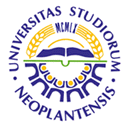 UNIVERSITY OF NOVI SADFACULTY OF AGRICULTURE 21000 NOVI SAD, TRG DOSITEJA OBRADOVIĆA 8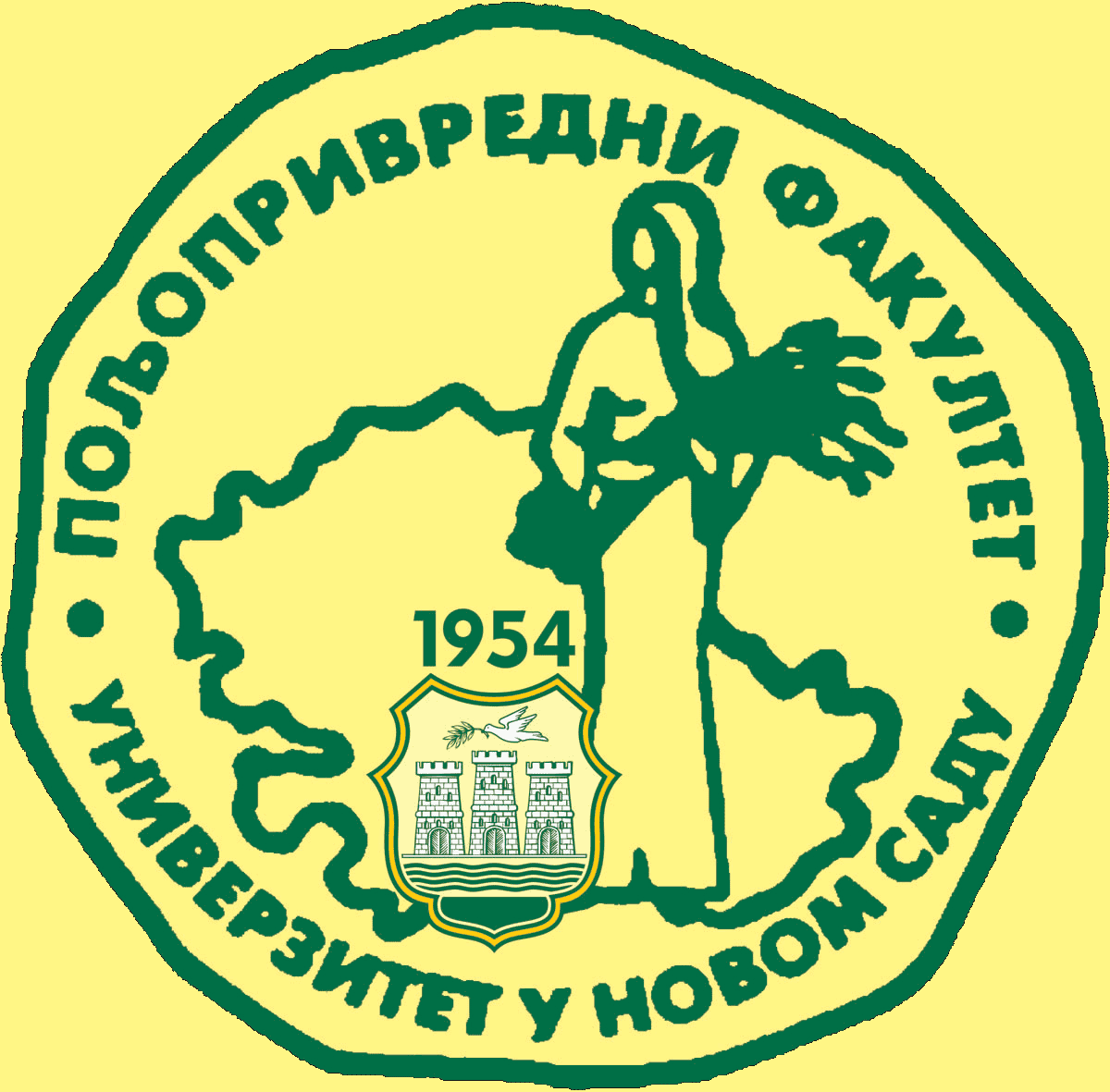 Fruit growing and viticulture MASTER ACADEMIC STUDIES           (Fruit and vine growing)                    Table 5.2 Course specificationTable 5.2 Course specificationTable 5.2 Course specification